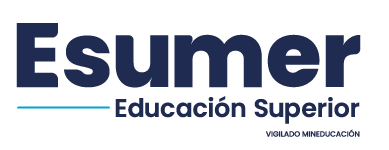 SIACES-2023CODIGO:PA-ACT001VERSION:V2FECHA:20/04/2023PAG: 1 de 1ACTA DE REUNIONES -ACTACTA DE REUNIONES -ACTACTA DE REUNIONES -ACTACTA DE REUNIONES -ACTAREA O PROCESO (Facultad, Extensión, Área Contable…):AREA O PROCESO (Facultad, Extensión, Área Contable…):AREA O PROCESO (Facultad, Extensión, Área Contable…):SUBSERIE:AREA O PROCESO (Facultad, Extensión, Área Contable…):AREA O PROCESO (Facultad, Extensión, Área Contable…):AREA O PROCESO (Facultad, Extensión, Área Contable…):RADICADO:AREA O PROCESO (Facultad, Extensión, Área Contable…):AREA O PROCESO (Facultad, Extensión, Área Contable…):AREA O PROCESO (Facultad, Extensión, Área Contable…):ACTA No.TIPO DE GRUPO: (Consejo de Facultad, Consejo Académico, Comité Curricular, Comité Financiero, Investigaciones y extensión, Tics, SGSST, gestión documental, Comité de Biblioteca, CAA, otros):¿TIPO DE GRUPO: (Consejo de Facultad, Consejo Académico, Comité Curricular, Comité Financiero, Investigaciones y extensión, Tics, SGSST, gestión documental, Comité de Biblioteca, CAA, otros):¿TIPO DE GRUPO: (Consejo de Facultad, Consejo Académico, Comité Curricular, Comité Financiero, Investigaciones y extensión, Tics, SGSST, gestión documental, Comité de Biblioteca, CAA, otros):¿RESPONSABLE: RESPONSABLE: RESPONSABLE: FECHA ( D/M/A): HORA INICIO: HORA FINAL:HORA INICIO: HORA FINAL:LUGAR: ASUNTO:   ASUNTO:   ASUNTO:   ASUNTO:   AsistentesCargoCargoFirmaOrden del día.Desarrollo de AgendaOrden del día.Desarrollo de AgendaOrden del día.Desarrollo de AgendaOrden del día.Desarrollo de AgendaCompromisos:Nueva reunión: Compromisos:Nueva reunión: Compromisos:Nueva reunión: Compromisos:Nueva reunión: Realizó:Realizó:Revisó:Revisó:ELABORADO POR:REVISADO POR:APROBADO POR:CONVENCIONES CONVENCIONES CONVENCIONES NOMBRE:NOMBRE:NOMBRE:PA: Proceso AdministrativoCARGO:CARGO:CARGO: AR: Acta Reuniones AR: Acta Reuniones